28-4-20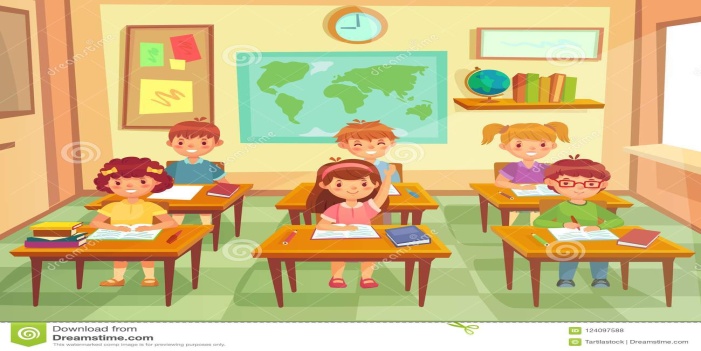 ΑΣΚΗΣΕΙΣΛύσε τις  ασκήσεις:10-10=8-6=7-5=9-5=8-8=5+□=107+□=1010-□=310-□=110-□=410-□=58+□=103+□=102+□=10Λύσε τα προβλήματα:Α.O Kώστας αγόρασε 10 μπαλόνια και έδωσε τα μισά στον Ανδρέα.Πόσα του έδωσε και πόσα του έμειναν;ΛύσηΒ.Η  Άλκηστη διάβασε 3 παραμύθια στην καραντίνα.Ο Σπύρος διάβασε 4 παραμύθια.Πόσα παραμύθια διάβασαν;Λύση